Муниципальное бюджетное дошкольное образовательное учреждение                                   «Детский сад» Светлячок» с. Калинино Вурнарского района Исследовательская работа на тему:"Есть ли сумкау папы-кенгуру?"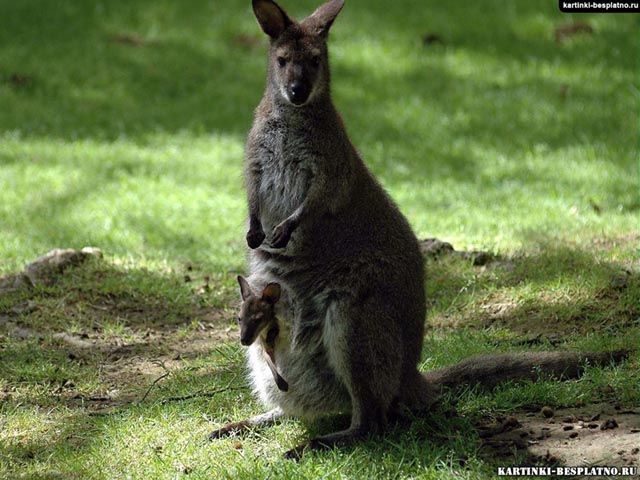 Авторы проекта:   Петрова Екатерина подготовительная группаРуководитель  проета:Матвеева Ираида НиколаевнаВоспитатель МБДОУ «Детский сад « Светлячок»,                                                                	с.Калинино Вурнарского района                                                           Калинино 2015   Введение Недавно воспитанник нашей группы Саша принес в садик книгу "Животный мир". В этой книге меня заинтересовал кенгуру, а именно его сумка. У меня в голове возник вопрос: "А есть ли сумка у папы-кенгуру?". Я его задала своим друзьям. Никто не знал правильного ответа, и всем стало интересно узнать правильный ответ. Тогда моя воспитательница посоветовала мне провести исследовательскую работу,  найти ответ  и поделиться им с ребятами.Целью работы стало собрать как можно больше интересного материала  и рассказать ребятам нашей группы о кенгуру. Мы определили задачи: изучить литературу по теме исследования; выявить знания детей по данной проблеме; изучить образ жизни кенгуру, его особенности, привычки и роль в жизни человека; выяснить роль сумки для кенгуру. Объектом исследования стало  кенгуру.Предмет исследования: образ жизни кенгуру, его строение.Гипотеза исследования: у папы кенгуру есть сумка. Методы: подумать самостоятельно; получить информацию из книг;посмотреть в Интернет;   спросить у других людей.Есть ли сумка у папы - кенгуру?В моем представлении все кенгуру - сумчатые животные. Почему-то мне кажется, что все взрослые кенгуру таскают в своих сумках маленьких кенгурят. Это только мое предположение, и вполне возможно я ошибаюсь . Тогда мы придумали 3  вопроса: 1. Кто такой кенгуру? 2. Зачем кенгуру сумка? 3. Есть ли сумка у папы-кенгуру? Эти вопросы мы решили задать их моим друзьям и знакомым.Вот какой результат мы получили: дикое животное;- место обитания – Австралия;- живут семьями, самец главный; - питается растениями;- очень сильные задние лапы;- передвигается прыжками;- цвет от белого до черного;- в природе 70 видов.Тогда мы решили посмотреть в книгах и в интернете. И вот что мы узнали.Кенгуру - это дикое животное. Он обитает в Австралии. Кенгуру живут семьями, в которых  самец главный.  Они питаются растениями. Особенностью кенгуру являются очень сильные задние лапы, ведь  передвигается животное  прыжками. Цвет бывает разный: от белого до черного. В природе встречаются 70 видов кенгуру.Кенгуренок рождается очень маленьким, примерно 20 см и весит 700 гр.  Примерно год он растет  в сумке у матери и сосет там молоко.  Специальные мышцы так плотно закрывают эту сумку, что туда не попадают капли дождя, а кенгуренок без разрешения матери не может даже выйти на прогулку. У самца кенгуру такой сумки нет. Давно-давно она была, но из-за ненадобности со временем исчезла. Сумка нужна только маме-кенгуру для того, чтобы до года кормить, защищать, согревать и перемещать детеныша.Заключение	Отвечая на вопрос: "Есть ли у папы-кенгуру сумка?", мы проделали большую увлекательную работу. Кенгуру очень интересное животное, с которым люди не так хорошо знакомы. Сумка есть только у мамы - кенгуру и она приносит большую пользу при вскармливании маленького кенгуренка. Папе-кенгуру она ни к чему, поэтому у него её нет. В ходе исследовательской работы у меня возникло желание поближе познакомиться с этим животным. У меня возник следующий вопрос: "А может ли кенгуру жить у нас?" В дальнейшем я хочу это выяснить.Список использованной литературы
1. Брагин А. Обо всем на свете. Серия: Большая детская энциклопедия.   Издательство: Аст, 2010. 
2. Детская энциклопедия "Я ПОЗНАЮ МИР".  
3. Джексон Том. Кто есть кто в мире животных. — Москва, 2011 — С. 181. 
4. Интернет-ресурсы: 	http://ВикипедиЯ	http://vocrugsveta.ru      
	http://www.google.com 
	http://zvercd.com
	http://Потому.ру 
5. Ухарцева А.В. Что? Где? Почему? Издательство: Аст, 2008. 
6. Хомич Е.О. Что? Зачем? Почему? Издательство: Аст, 2008.